ANGLEŠČINA – 2.a, 2.b(ponedeljek, 30. 3.)V četrtek je bila angleščina kar naporna, zato danes malo bolj razvedrilno: – priredi koncert angleških pesmic za svoje domače, pesmice dobiš na spodnjih povezavah:https://www.youtube.com/watch?v=WX8HmogNyCYhttps://www.youtube.com/watch?v=-jBfb33_KHU Ena nova o hrani, ampak je na isti način, kot jo že poznamo: https://www.youtube.com/watch?v=13mftBvRmvMhttps://www.youtube.com/watch?v=eBVqcTEC3zQhttps://www.youtube.com/watch?v=22kqia2ibVUZdaj pa nekaj »novega« in hkrati zabavnega – na spodnjih povezavah najdeš 2 interaktivna učna lista, to pomeni, da jih rešuješ na spletu. Tak učni list ima dve možnosti. Prva je ta, da lahko sam preveriš rešitve, druga možnost je, da pošlješ rešitve meni, da jih preverim.Naredi interaktivna učna lista na spodnjih povezavah:https://www.liveworksheets.com/cc78327kchttps://www.liveworksheets.com/pz2671nmUčni list reši. Ko prideš do konca klikneš Finish. Nato ti sam program da na voljo obe možnosti, opisani zgoraj. Zgleda takole: 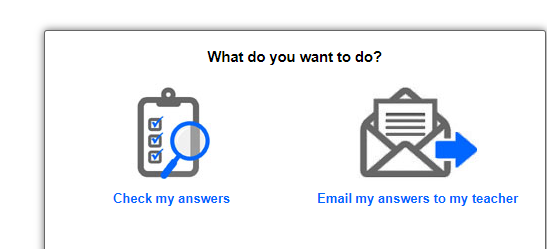 Ti klikni  tole ikono. Program bo sam preveril, koliko odgovorov si rešil pravilno. Če želiš, pa lahko pošlješ tudi meni.ČE želiš še malo potelovadi z angleškimi navodili (nekaj podobnega, samo krajšega) naredimo na začetku vsake ure – se spomniš)https://www.youtube.com/watch?v=L_A_HjHZxfI